Staff list for 2022 – 2023Teaching StaffEducational Assistant StaffOther Support/Service StaffPrincipal:  Mrs. T. LaroqueMs. M. DelormeVice Principal:  Mrs. S. JanvierMs. M. EstradaOffice Staff:Ms. K. MoldenhauerMs. E. FigueroaMs. T. LaroqueMs. A. CherniawskyMs. A. KleiterMs. S. JanvierMs. E. LangMs. M. MisaMs. D. MorozMs. S. TaylorMs. J. MouldMs. C. KlassenMs. D. PoniewozikMs. M. SaccucciMs. E. KroganMs. R. SittlerAboriginal Student Achievement CoMr. J. TeichrebMs. L. SorochukMs. T. FrerichsMs. K. PawluskiMs. C. StampeMr. E. HoweMr. C. StookeyNutrition Assistant:Mr. S. LaMontagneMs. M. TurnerMr. P. DavisMs. A. YoungMs. L. VothMr. R. FigueroaMs. M. WeimerElder:Ms. J. JohnsonMs. K. WoytowichMs. C. EyapaiseMr. T. HeathMs. D. ZachariasMs. T. ChestonSchool Counsellor:Mr. P. Grevers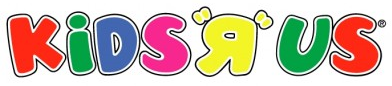 Ms. A. Kinal-CharpentierMs. K Donlevy-PilonMs. J. Bubnick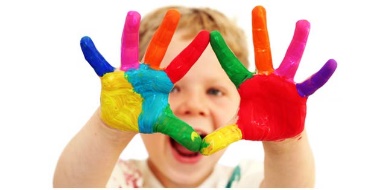 Speech Therapist:Mr. G. HacklMs. D. LieffersMs. C. ZimmermanMs. A. BrossartCaretaking Staff:Ms. J. TineDaytime:  Mr. J. ChomitzkyMs. A. ShewchukE.A.L. Teacher:Evening:  Mr. N. AnyayahanMs. J. PearsonMs. A. Chillog
St. Patrick Parish: 306-384-1100Before & After School Program: 
Boys & Girls Club  306-655-1450